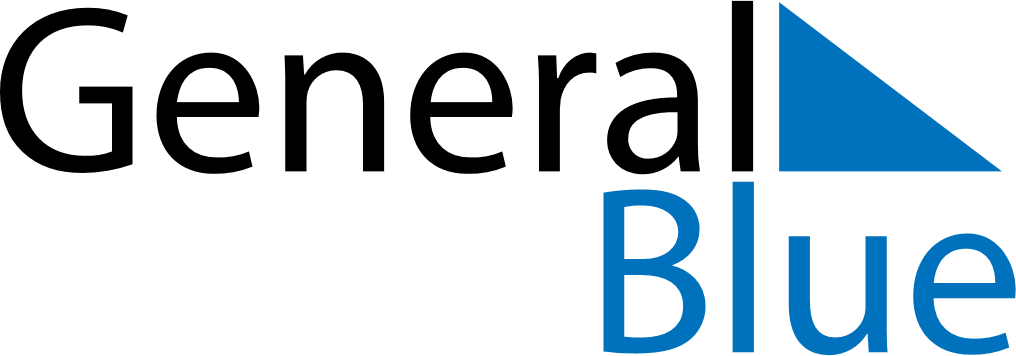 October 2024October 2024October 2024October 2024October 2024October 2024Aros, Viken, NorwayAros, Viken, NorwayAros, Viken, NorwayAros, Viken, NorwayAros, Viken, NorwayAros, Viken, NorwaySunday Monday Tuesday Wednesday Thursday Friday Saturday 1 2 3 4 5 Sunrise: 7:23 AM Sunset: 6:51 PM Daylight: 11 hours and 28 minutes. Sunrise: 7:25 AM Sunset: 6:48 PM Daylight: 11 hours and 22 minutes. Sunrise: 7:28 AM Sunset: 6:45 PM Daylight: 11 hours and 17 minutes. Sunrise: 7:30 AM Sunset: 6:42 PM Daylight: 11 hours and 12 minutes. Sunrise: 7:33 AM Sunset: 6:39 PM Daylight: 11 hours and 6 minutes. 6 7 8 9 10 11 12 Sunrise: 7:35 AM Sunset: 6:36 PM Daylight: 11 hours and 1 minute. Sunrise: 7:37 AM Sunset: 6:33 PM Daylight: 10 hours and 56 minutes. Sunrise: 7:40 AM Sunset: 6:30 PM Daylight: 10 hours and 50 minutes. Sunrise: 7:42 AM Sunset: 6:27 PM Daylight: 10 hours and 45 minutes. Sunrise: 7:44 AM Sunset: 6:24 PM Daylight: 10 hours and 40 minutes. Sunrise: 7:47 AM Sunset: 6:22 PM Daylight: 10 hours and 34 minutes. Sunrise: 7:49 AM Sunset: 6:19 PM Daylight: 10 hours and 29 minutes. 13 14 15 16 17 18 19 Sunrise: 7:52 AM Sunset: 6:16 PM Daylight: 10 hours and 24 minutes. Sunrise: 7:54 AM Sunset: 6:13 PM Daylight: 10 hours and 18 minutes. Sunrise: 7:56 AM Sunset: 6:10 PM Daylight: 10 hours and 13 minutes. Sunrise: 7:59 AM Sunset: 6:07 PM Daylight: 10 hours and 8 minutes. Sunrise: 8:01 AM Sunset: 6:04 PM Daylight: 10 hours and 2 minutes. Sunrise: 8:04 AM Sunset: 6:01 PM Daylight: 9 hours and 57 minutes. Sunrise: 8:06 AM Sunset: 5:59 PM Daylight: 9 hours and 52 minutes. 20 21 22 23 24 25 26 Sunrise: 8:09 AM Sunset: 5:56 PM Daylight: 9 hours and 47 minutes. Sunrise: 8:11 AM Sunset: 5:53 PM Daylight: 9 hours and 41 minutes. Sunrise: 8:14 AM Sunset: 5:50 PM Daylight: 9 hours and 36 minutes. Sunrise: 8:16 AM Sunset: 5:47 PM Daylight: 9 hours and 31 minutes. Sunrise: 8:19 AM Sunset: 5:45 PM Daylight: 9 hours and 26 minutes. Sunrise: 8:21 AM Sunset: 5:42 PM Daylight: 9 hours and 20 minutes. Sunrise: 8:24 AM Sunset: 5:39 PM Daylight: 9 hours and 15 minutes. 27 28 29 30 31 Sunrise: 7:26 AM Sunset: 4:36 PM Daylight: 9 hours and 10 minutes. Sunrise: 7:29 AM Sunset: 4:34 PM Daylight: 9 hours and 5 minutes. Sunrise: 7:31 AM Sunset: 4:31 PM Daylight: 9 hours and 0 minutes. Sunrise: 7:34 AM Sunset: 4:29 PM Daylight: 8 hours and 54 minutes. Sunrise: 7:36 AM Sunset: 4:26 PM Daylight: 8 hours and 49 minutes. 